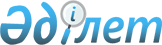 О признании утратившим силу решения Жангалинского районного маслихата от 30 октября 2017 года № 15-2 "Об утверждении Плана по управлению пастбищами и их использованию по Жангалинскому району на 2018-2019 годы"Решение Жангалинского районного маслихата Западно-Казахстанской области от 11 октября 2018 года № 27-10. Зарегистрировано Департаментом юстиции Западно-Казахстанской области 29 октября 2018 года № 5373
      В соответствии с Законами Республики Казахстан от 6 апреля 2016 года "О правовых актах", от 23 января 2001 года "О местном государственном управлении и самоуправлении в Республике Казахстан" Жангалинский районный маслихат РЕШИЛ:
      1. Признать утратившим силу решение Жангалинского районного маслихата от 30 октября 2017 года №15-2 "Об утверждении Плана по управлению пастбищами и их использованию по Жангалинскому району на 2018-2019 годы" (зарегистрированное в Реестре государственной регистрации нормативных правовых актов №4957, опубликованное 28 ноября 2017 года в Эталонном контрольном банке нормативных правовых актов Республики Казахстан).
      2. Руководителю аппарата районного маслихата (С.Успанова) обеспечить государственную регистрацию данного решения в органах юстиции, его официальное опубликование в Эталонном контрольном банке нормативных правовых актов Республики Казахстан.
      3. Настоящее решение вводится в действие со дня первого официального опубликования.
					© 2012. РГП на ПХВ «Институт законодательства и правовой информации Республики Казахстан» Министерства юстиции Республики Казахстан
				
      Председатель сессии

Э.Сисекешева

      Секретарь маслихата

З.Сисенғали
